Attachment 1: NICHD DASH- Study Requester Survey 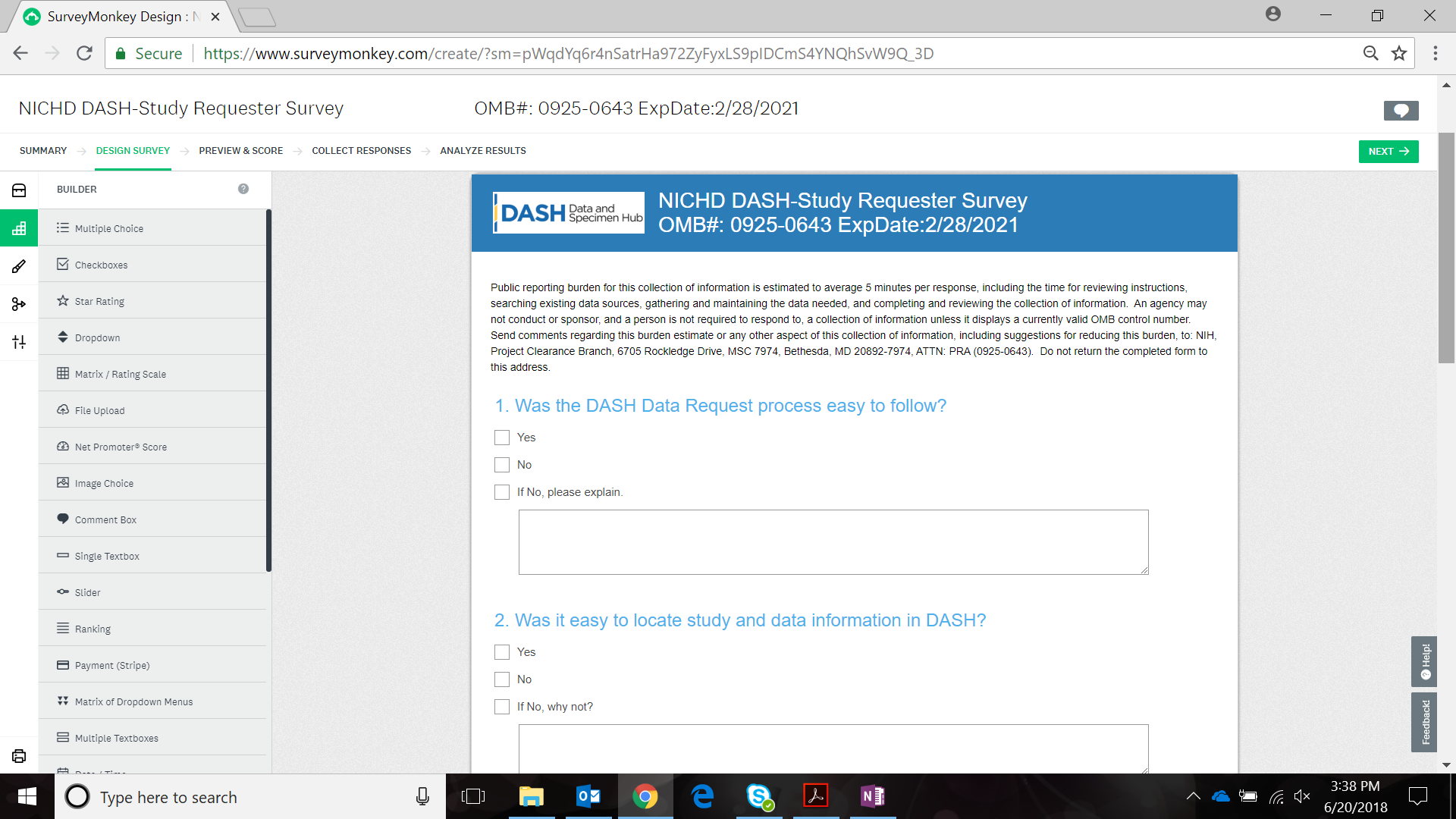 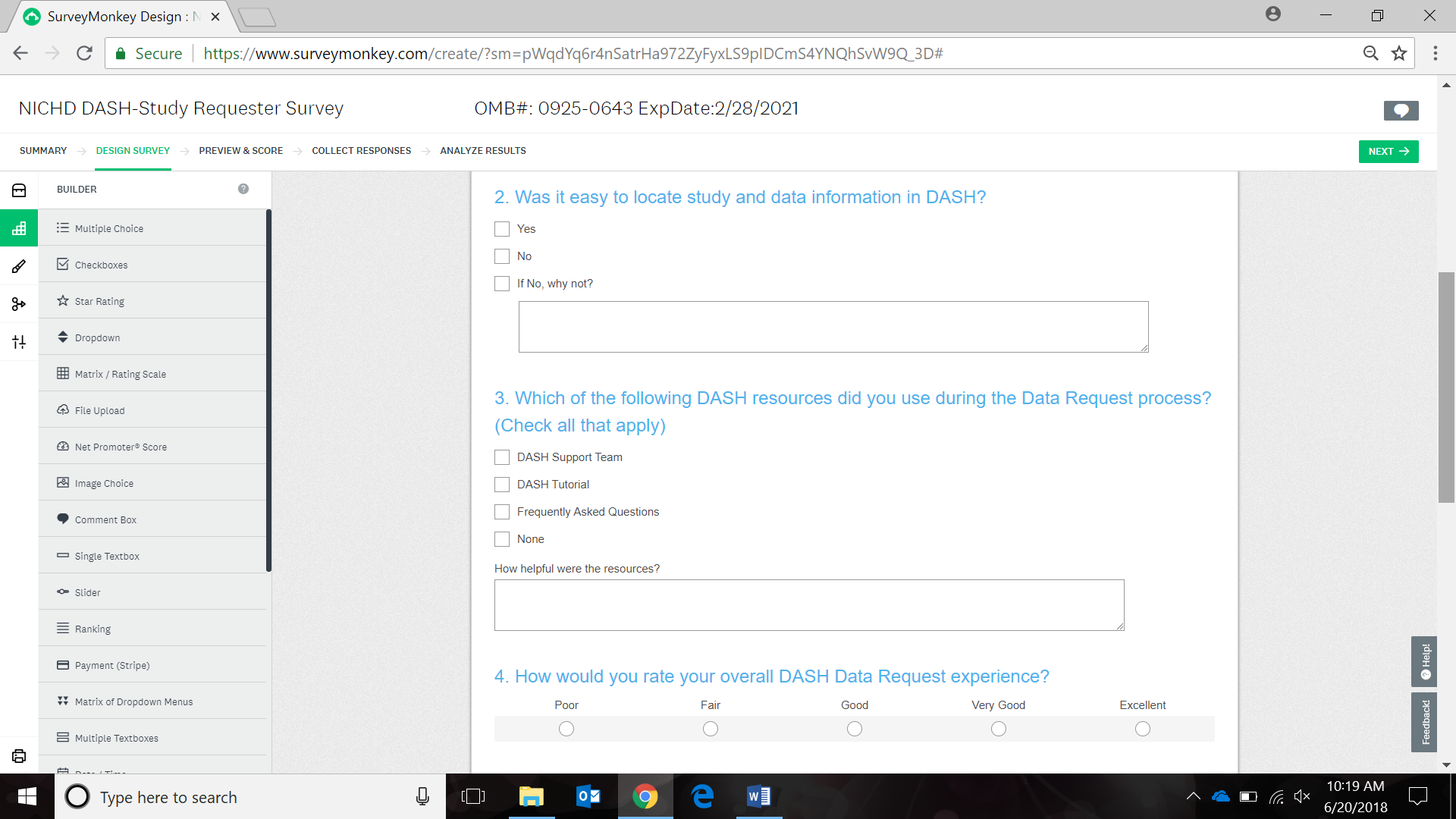 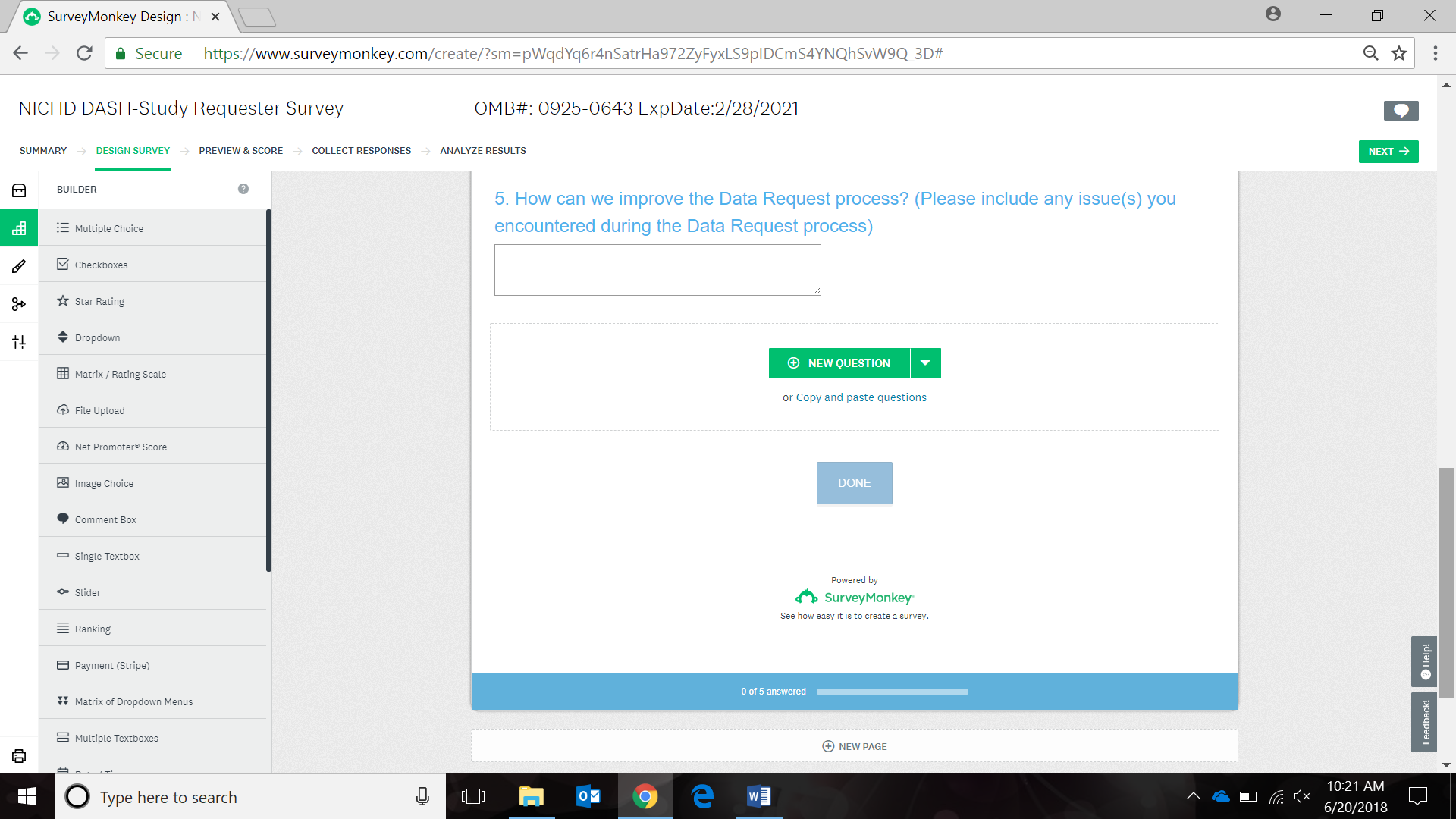 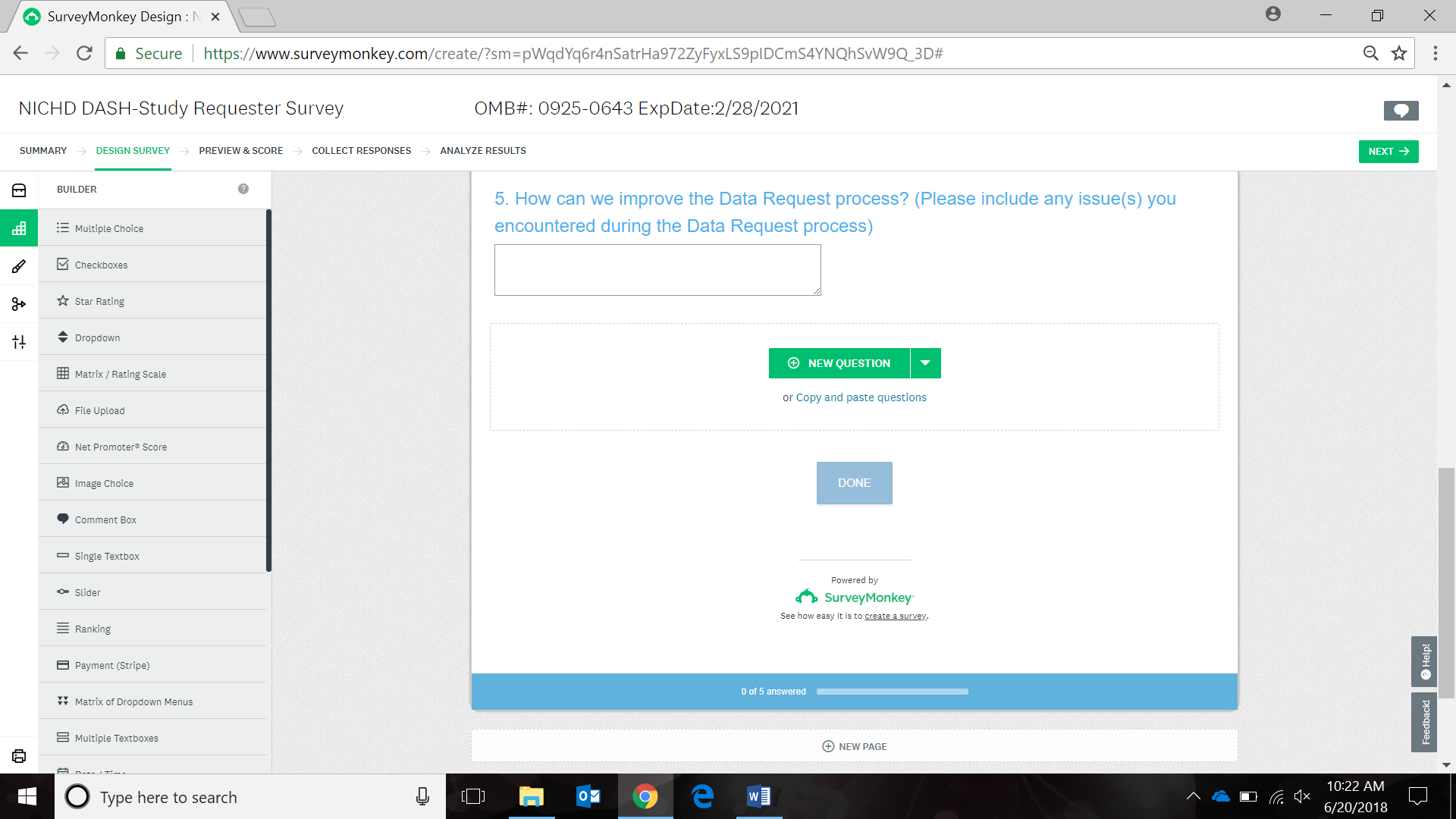 